РЕШЕНИЕРассмотрев протест прокурора города Петропавловска-Камчатского
от 06.02.2015 № 7/36-828/1-2015 на решение Городской Думы Петропавловск-Камчатского городского округа от 28.01.2015 № 656-р, внесенный Главой Петропавловск-Камчатского городского округа Слыщенко К.Г., в соответствии со статьями 59, 69 Регламента Городской Думы Петропавловск-Камчатского городского округа, Городская Дума Петропавловск-Камчатского городского округаРЕШИЛА:1. Отказать в удовлетворении протеста прокурора города Петропавловска-Камчатского от 06.02.2015 № 7/36-828/1-2015 на решение Городской Думы Петропавловск-Камчатского городского округа от 28.01.2015 № 656-р.2. Главе Петропавловск-Камчатского городского округа, исполняющему полномочия председателя Городской Думы Петропавловск-Камчатского городского округа, направить прокурору города Петропавловска-Камчатского сообщение
об итогах рассмотрения протеста прокурора города Петропавловска-Камчатского
от 06.02.2015 № 7/36-828/1-2015 на решение Городской Думы Петропавловск-Камчатского городского округа от 28.01.2015 № 656-р.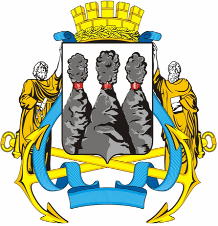 ГОРОДСКАЯ ДУМАПЕТРОПАВЛОВСК-КАМЧАТСКОГО ГОРОДСКОГО ОКРУГАот 25.02.2015 № 693-р 27-я сессияг.Петропавловск-КамчатскийО протесте прокурора города Петропавловска-Камчатского от 06.02.2015 № 7/36-828/1-2015 на решение Городской Думы Петропавловск-Камчатского городского округа от 28.01.2015 № 656-р Глава Петропавловск-Камчатского городского округа, исполняющий полномочия председателя Городской ДумыК.Г. Слыщенко